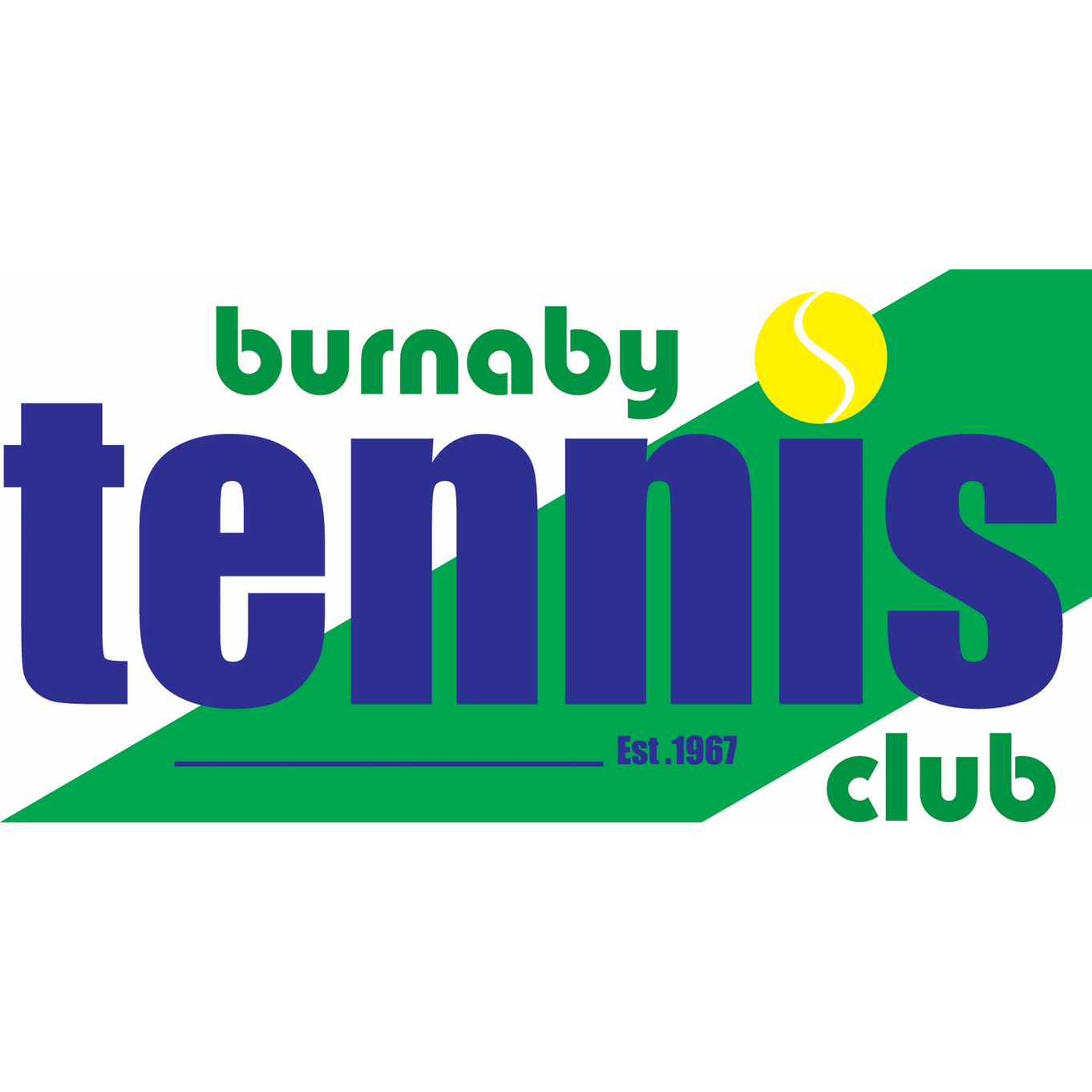   Board Directors Call to Order – LawrenceApproval of Past Meeting Minutes Approved minutes from Oct 13, 2021General Board Items – Lawrence AGM Nov 24: Two club members are interested in joining the board. All those on the board in a term that is expiring have expressed an interest in rejoining. Materials are ready to present.League bookings: The board cancelled some block bookings earlier in 2021. Leagues were not cancelled, have been in place for many years, and we are committed to them for the remainder of the indoor season. They were put on hold last season due to Covid.A temporary Program Review Committee was created (Michelle, Jas, Peter, Mike, Jacquie) to review indoor court commitments and make recommendations by Feb. 9, 2022: Define requirements for programs to receive BTC support (accessibility/participation) aligned with our constitutionIdentify all current club programs (show terms & conditions of each, member access & participation, and how they are currently supported with court time or funding)Identify any gaps between programs and club requirements and recommend ways to close the gapQuestions: How should we support higher level tennis? What is the criteria to join a league team (must all be club members)? Should league play count as court time? Should non-member play in leagues count as part of their 2x/month limit? Financials – CraigYear-end 2021 results (Aug 31, 2021 as reviewed by accountants): We have $132k of income, $48k over 2020Receipts $467k vs. $378k in 2020, $89k above 2020Expenses $334k vs. $294k in 2020, $40k over 2020 At year end we are showing a cash balance after liabilities of $789kMotion made to accept statements as presented – motion passes unanimously. Operations Management – Eliza 6am openings will start this weekend for weekends only and we will monitor early morning usage; We may want to open at 7am if 6am usage is too low. Processing fees for credit cards are fairly high – looking into ways to reduce costsNew Jegy system – we still have booking bugs which are being dealt with by ongoing fixes; member bookings are mostly unaffected   The ball machine is now working again Membership is at our maximum of 272, with 150 still on the wait listSFU Tennis inquired about court time for Jan to March (2-3 courts, 2hrs weekday mornings); Tennis Canada is also seeking court time; Eliza will evaluate the options after getting more details on whether 6-8am will work, fees, number of courts and number of times per week.  Junior Development – Jacquie We have 15 juniors now (4 under 10) participating in Thursday Junior Development from 7-9pm. This is a successful initiative which is very popular with our juniors.Two are recommended for senior playing privileges for this indoor season to make prime time bookings.The membership committee will review any exceptions possible for new juniors to join ahead of the queue waiting in order to maintain a healthy junior membership. Next Meeting Dates – AGM Nov 24, 2021; Jan 12, 2022Adjournment   To-Do List Lawrence Kumar – President Sat Gill – Vice President Frank Kusmer – SecretaryCraig Watson – Treasurer Gary Sutherland – Operations Director (absent) Peter Upper – Men’s League Director Mike Hopkins – Membership DirectorMichelle Sing – Women’s League Director Nick Lee – Tournament DirectorBarb Crowley – Social DirectorJas Khera – Director at Large Jacquie Breadon – Junior Development Director Eliza Haight – Club Manager Lawrence- Updates on bubble replacement - Sat - Craig - Frank- Michelle- Program Review CommitteeBarb - Jas - Program Review CommitteeJacquie- Program Review CommitteePeter- Program Review CommitteeMike- Program Review Committee- Rules Committee - Review any exceptions possible for new higher end juniors to join ahead of the queue waiting now Nick - Gary - Eliza  - Monitor 6-8am early morning usage and develop recommendations- Credit card processing fee recommendations- Evaluate options for SFU court time    - Assess video alternatives inside bubble and costs - Evaluate policy options for website ads All -